Descomposición numérica 2 niveles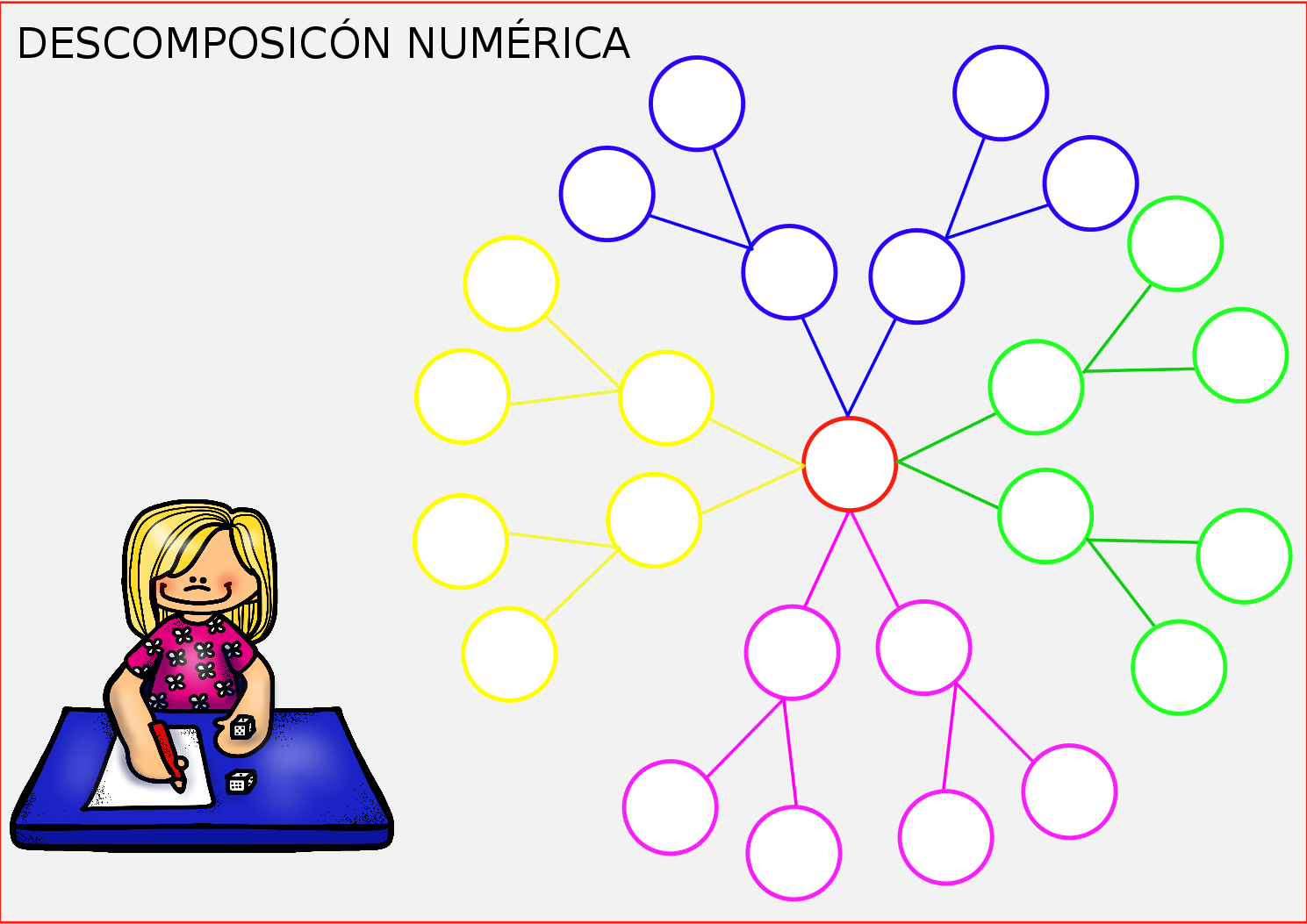 Descomposición numérica 2 niveles actividades byn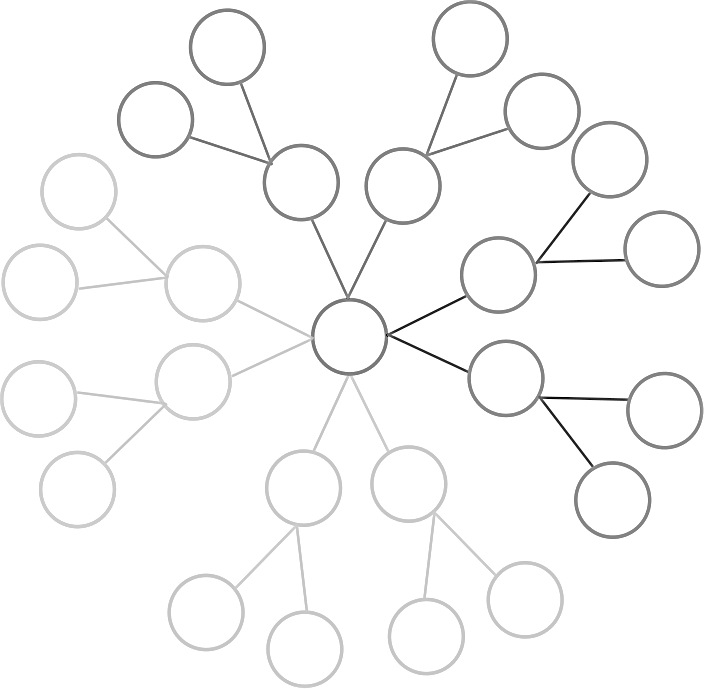 Descomposición numérica 2 niveles actividades 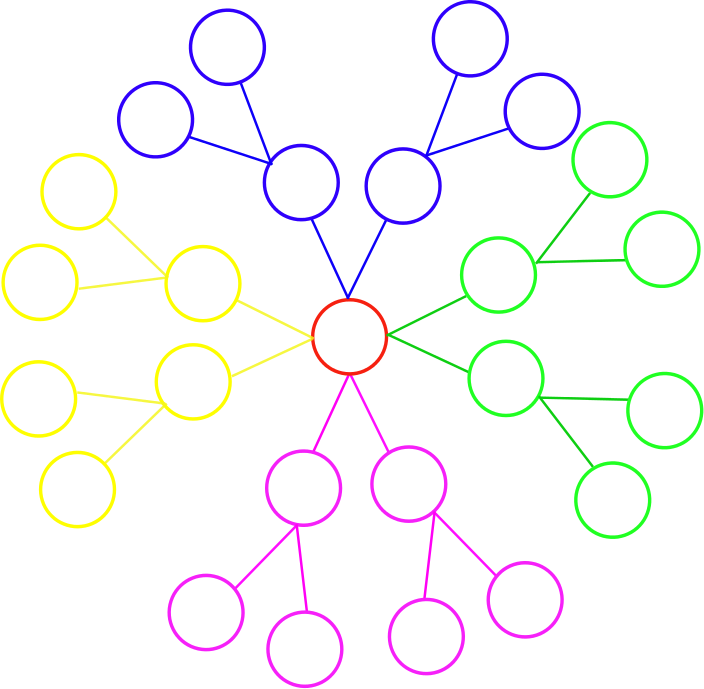 